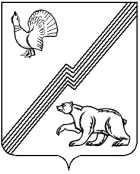 АДМИНИСТРАЦИЯ ГОРОДА ЮГОРСКАХанты-Мансийского автономного округа - ЮгрыПОСТАНОВЛЕНИЕот 01 августа 2022 года 							       №1656-пО внесении изменений в постановлениеадминистрации города Югорскаот 31.10.2018 № 3011 «О муниципальнойпрограмме города Югорска«Развитие жилищной сферы»В соответствии с постановлением администрации города Югорска          от 03.11.2021 № 2096-п «О порядке принятия решения о разработке муниципальных программ города Югорска, их формирования, утверждения и реализации», в связи с уточнением объемов финансирования программных мероприятий, целевых показателей:1. Внести в приложение к постановлению администрации города Югорска от 31.10.2018 № 3011 «О муниципальной программе города Югорска «Развитие жилищной сферы» (с изменениями от 15.11.2018 № 3166, от 29.04.2019 № 888, от 10.10.2019 № 2202, от 13.11.2019 № 2439,                      от 23.12.2019 № 2742, от 24.12.2019 № 2783, от 09.04.2020 № 543,                          от 25.09.2020 № 1371, от 21.12.2020 № 1919, от 22.12.2020 № 1931,                        от 29.12.2020 № 2018, от 01.02.2021 № 78-п, от 26.04.2021 № 606-п, от 24.09.2021 № 1795-п, от 15.11.2021 № 2173-п, от 20.12.2021 № 2440-п, от 29.03.2022 № 553-п) следующие изменения:1.1. В паспорте муниципальной программы:1.1.1. В строке «Целевые показатели муниципальной программы»: 		1.1.1.1. Пункт 5 изложить в следующей редакции:		«5. Предоставление социальной выплаты в виде денежной субсидии на улучшение жилищных условий 81 молодой семье.».1.1.1.2. Пункт 6 изложить в следующей редакции:«6. Обеспечение субсидией лиц, приравненных по льготе к ветеранам Великой Отечественной войны – 5 человек.».1.1.1.3. Пункт 7 изложить в следующей редакции:«7. Приобретение 316 жилых помещений для переселения граждан из аварийного жилищного фонда.».1.1.1.4. Пункт 13 изложить в следующей редакции:	«13. Количество квадратных метров расселенного аварийного жилья признанного после 01.01.2017 – 14 688 кв. м.».1.1.1.5. Пункт 15 изложить в следующей редакции:	«15. Количество граждан, расселенных из аварийного жилищного фонда не менее 599 чел.».1.1.1.6. Пункт 16 изложить в следующей редакции:«16. Объем жилищного строительства – 162,444 тыс. кв. м.».1.1.1.7. Пункт 19 изложить в следующей редакции:«19. Общая площадь снесенных (демонтированных) объектов – 5 504 кв. м.».1.1.1.8. Дополнить пунктом 20 следующего содержания:«20. Количество обследованных многоквартирных домов – 2 дома.».1.1.2. Строку «Параметры финансового обеспечения муниципальной программы» изложить в следующей редакции:«».1.2. В пункте 1.3 раздела 1:1.2.1. Подпункт 1.3.2 дополнить абзацем восьмым следующего содержания:«1.3.2.7. Мероприятие 2.7 «Обследование жилых домов на предмет признания их аварийными, а также о действительном техническом состоянии здания и его элементов, содержание муниципального жилого фонда,  платежи установленные законодательством в отношении муниципального жилого фонда» предусматривается заказ и оплата выполнения работ по обследованию технического состояния многоквартирного жилого дома специализированной организацией и выдача соответствующего технического заключения.».1.2.2 Абзац одиннадцатый подпункта 1.3.3 изложить в следующей редакции:«1.3.3.4. Мероприятие 3.4 «Подготовка территорий для индивидуального жилищного строительства в целях обеспечения земельными участками отдельных категорий граждан» направлено для оплаты выполнения работ по расчистке территорий для индивидуального жилищного строительства 19 микрорайона.».1.3. Пункт 2.3 раздела 2 дополнить подпунктом 2.3.7 следующего содержания:«2.3.7. Мероприятие 2.7 «Обследование жилых домов на предмет признания их аварийными, а также о действительном техническом состоянии здания и его элементов, содержание муниципального жилого фонда,  платежи установленные законодательством в отношении муниципального жилого фонда» финансируется за счет средств бюджета города Югорска.».1.4. Таблицы 1,2 изложить в новой редакции (приложение).2. Опубликовать постановление в официальном печатном издании города Югорска, разместить на официальном сайте органов местного самоуправления города Югорска и в государственной автоматизированной системе «Управление».3. Настоящее постановление вступает в силу после его официального опубликования.4. Контроль за выполнением постановления возложить на первого заместителя главы города – директора департамента муниципальной собственности и градостроительства администрации города Югорска           С.Д. Голина.Исполняющий обязанностиглавы города Югорска						      С. Д. ГолинПриложениек постановлениюадминистрации города Югорскаот 01 августа 2022 года № 1656-пТаблица 1Целевые показатели муниципальной программы<1> В соответствии с перечнем показателей, распределенных по городским округам и муниципальным районам Ханты-Мансийского автономного округа – Югры, в государственной программе Ханты-Мансийского автономного округа-Югры, утвержденной постановлением Правительства Ханты-Мансийского автономного округа - Югры от 31.10.2021 N 476-п.Расчет целевых показателейПоказатель 11. Общий объем ввода жилья - Формы федерального статистического наблюдения: № С-1 «Сведения о вводе в эксплуатацию зданий и сооружений», № 1-ИЖС «Сведения о построенных населением жилых домах».Показатель 2Доля семей, обеспеченных жилыми помещениями, от числа семей, желающих улучшить жилищные условия (отношение числа семей, которые приобрели или получили доступное и комфортное жилье в течение года, к числу семей, желающих улучшить свои жилищные условия).Показатель 3Доля муниципальных услуг в электронном виде в общем количестве предоставленных услуг по выдаче разрешения на строительство  данный показатель находится в портфеле проектов «Получение разрешения на строительство и территориальное планирование», утвержденном заседанием проектного комитета ХМАО-Югры.Показатель 4Общая площадь жилых помещений, приходящихся в среднем на 1 жителя,  кв. м. № 1-жилфонд «Сведения о жилищном фонде». Численность населения (человек) по данным Федеральной службы государственной статистики от 5 июля 2013 года № 261.Показатель 10Количество приобретенных жилых помещений для детей-сирот и детей, оставшихся без попечения родителей, лиц из числа детей-сирот и детей, оставшихся без попечения родителей (заявка на финансирование связана с достижением совершеннолетия граждан, указанной категории в текущем году) Закон Ханты-Мансийского автономного округа - Югры от 09.06.2009 № 86-оз «О дополнительных гарантиях и дополнительных мерах социальной поддержки детей-сирот и детей, оставшихся без попечения родителей, лиц из числа детей-сирот и детей, оставшихся без попечения родителей, усыновителей, приемных родителей в Ханты-Мансийском автономном округе – Югре».Показатель 11Площадь территорий, подготовленных  для индивидуального жилищного строительства определяется актами выполненных работ по отчистке территорий.Показатель 12Количество квадратных метров расселенного аварийного жилья, признанного до 01.01.2017 ГИС ЖКХ.Показатель 13Количество квадратных метров расселенного аварийного жилья, признанного после 01.01.2017 ГИС ЖКХ.Показатель 14Количество граждан, расселенных из аварийного жилищного фонда, признанного до 01.01.2017 ГИС ЖКХ.Показатель 15Количество граждан, расселенных из аварийного жилищного фонда, признанного после 01.01.2017 ГИС ЖКХ.Показатель 16Объем жилищного строительства - Формы федерального статистического наблюдения: № С-1 «Сведения о вводе в эксплуатацию зданий и сооружений» № 1-жилфонд «Сведения о жилищном фонде».Показатель 17Количество семей, улучшивших жилищные условия согласно методике расчета показателя «Количество семей, улучшивших жилищные условия» за отчетный период (прошедший год), утвержденной приложением 10 к постановлению Правительства РФ от 03.04.2021 № 542.Показатель 18Площадь земельных участков, обеспеченных инженерными сетями водоотведения – определяется по данным административного учета с нарастающим итогом.Показатель 19Общая площадь снесенных (демонтированных) объектов № 1-жилфонд «Сведения о жилищном фонде».Показатель 20Общее количество обследованных многоквартирных домов определяется исходя их предоставленных технических заключений по результатам обследования технического состояния многоквартирного жилого дома специализированной организацией.Таблица 2Распределение финансовых ресурсов муниципальной программы (по годам)УЖП - управление жилищной политики администрации города ЮгорскаДМСиГ - департамент муниципальной собственности и градостроительства администрации города ЮгорскаООиП - отдел опеки и попечительства администрации города ЮгорскаУБУиО - управление бухгалтерского учета и отчетности администрации города ЮгорскаДЖКиСК – департамент жилищно-коммунального и строительного комплекса.Параметры финансового обеспечения муниципальной программыОбщий объем финансирования муниципальной программы составляет 1 720 634,6 тыс. рублей, в том числе:2019 год – 220 839,8 тыс. рублей;2020 год – 402 135,3 тыс. рублей;2021 год – 227 885,2 тыс. рублей;2022 год – 140 173,0 тыс. рублей;2023 год – 89 440,8 тыс. рублей;2024 год – 103 437,2 тыс. рублей;2025 год – 84 771,3 тыс. рублей;2026-2030 годы – 451 952,0 тыс. рублей№ показателяНаименование целевых показателейЕдиница измеренияБазовый показатель на начало реализации муниципальной программыЗначения показателя по годамЗначения показателя по годамЗначения показателя по годамЗначения показателя по годамЗначения показателя по годамЗначения показателя по годамЗначения показателя по годамЦелевое значение показателя на момент окончания реализации муниципальной программы№ показателяНаименование целевых показателейЕдиница измеренияБазовый показатель на начало реализации муниципальной программы2019202020212022202320242025Целевое значение показателя на момент окончания реализации муниципальной программы1234567891011121Объем ввода жилья на одного человека в годкв. м. в год0,30,40,50,60,70,80,91,01,02Доля семей, обеспеченных жилыми помещениями, от числа семей, желающих улучшить жилищные условия%45475050,550,550,550,551533Доля муниципальных услуг в электронном виде в общем количестве предоставленных услуг по выдаче разрешения на строительство %4050607070708090954Общая площадь жилых помещений, приходящихся в среднем на 1 жителякв. м.28,128,128,128,228,228,228,228,228,25Количество молодых семей, получивших социальную выплату в виде денежной субсидии на улучшение жилищных условий ед.332109666816Число лиц, обеспеченных субсидией, приравненных по льготам к ветеранам Великой Отечественной войнычел.1101101157Количество приобретенных жилых помещений для переселения граждан из аварийного жилищного фондашт.10621037115015103168Количество приобретенных жилых помещений для семей, состоящих на учете в качестве нуждающихся в жилых помещениях и улучивших жилищные условияшт.8011120048759Количество приобретенных жилых помещений для отнесения к маневренному жилому фондушт.10100000110Количество приобретенных жилых помещений для детей-сирот и детей, оставшихся без попечения родителей, лиц из числа детей-сирот и детей, оставшихся без попечения родителейшт.77992099911711Площадь территорий, подготовленных для индивидуального жилищного строительствага1,51,50,00,04,90,00,00,06,412Количество квадратных метров расселенного аварийного жилья, признанного до 01.01.2017кв. м.1 7281 7280,00,00,00,00,00,01 72813Количество квадратных метров расселенного аварийного жилья, признанного после 01.01.2017кв. м.2 7912 4915007 800847075050014 68814Количество граждан, расселенных из аварийного жилищного фонда признанного до 01.01.2017чел.58580000005815Количество граждан, расселенных из аварийного жилищного фонда, признанного после 01.01.2017чел.15015025245370422559916Объем жилищного строительства<1>тыс. кв. метровв год25,00020,00031,89423,70024,85033,50031,00031,000162,44417Количество семей, улучшивших жилищные условиятыс. семейв год0,4250,3400,2730,2800,2800,2820,2900,2900,30018Площадь земельных участков, обеспеченных инженерными сетями водоотведенияга758,34758,34758,34758,34834,96834,96834,96834,96834,9619Общая площадь снесенных (демонтированных) объектовкв. м.5000,00,00,05 004500,00,00,05 504,020Количество обследованных многоквартирных домовшт..000000022Номер строкиНомер структурного элемента (основного мероприятияСтруктурные элементы (основные мероприятия) муниципальной программы (их связь мероприятий с целевыми показателями муниципальной программы)Структурные элементы (основные мероприятия) муниципальной программы (их связь мероприятий с целевыми показателями муниципальной программы)Ответственный исполнитель / соисполнитель (наименование органа или структурного подразделения, учреждения)Источники финансированияИсточники финансированияФинансовые затраты на реализацию (тыс. руб.)Финансовые затраты на реализацию (тыс. руб.)Финансовые затраты на реализацию (тыс. руб.)Финансовые затраты на реализацию (тыс. руб.)Финансовые затраты на реализацию (тыс. руб.)Финансовые затраты на реализацию (тыс. руб.)Финансовые затраты на реализацию (тыс. руб.)Финансовые затраты на реализацию (тыс. руб.)Финансовые затраты на реализацию (тыс. руб.)Финансовые затраты на реализацию (тыс. руб.)Финансовые затраты на реализацию (тыс. руб.)Финансовые затраты на реализацию (тыс. руб.)Финансовые затраты на реализацию (тыс. руб.)Финансовые затраты на реализацию (тыс. руб.)Финансовые затраты на реализацию (тыс. руб.)Финансовые затраты на реализацию (тыс. руб.)Финансовые затраты на реализацию (тыс. руб.)Финансовые затраты на реализацию (тыс. руб.)Финансовые затраты на реализацию (тыс. руб.)Финансовые затраты на реализацию (тыс. руб.)Финансовые затраты на реализацию (тыс. руб.)Финансовые затраты на реализацию (тыс. руб.)Финансовые затраты на реализацию (тыс. руб.)Финансовые затраты на реализацию (тыс. руб.)Финансовые затраты на реализацию (тыс. руб.)Финансовые затраты на реализацию (тыс. руб.)Финансовые затраты на реализацию (тыс. руб.)Финансовые затраты на реализацию (тыс. руб.)Финансовые затраты на реализацию (тыс. руб.)Финансовые затраты на реализацию (тыс. руб.)Финансовые затраты на реализацию (тыс. руб.)Финансовые затраты на реализацию (тыс. руб.)Номер строкиНомер структурного элемента (основного мероприятияСтруктурные элементы (основные мероприятия) муниципальной программы (их связь мероприятий с целевыми показателями муниципальной программы)Структурные элементы (основные мероприятия) муниципальной программы (их связь мероприятий с целевыми показателями муниципальной программы)Ответственный исполнитель / соисполнитель (наименование органа или структурного подразделения, учреждения)Источники финансированияИсточники финансированияв том числе по годам:в том числе по годам:в том числе по годам:в том числе по годам:в том числе по годам:в том числе по годам:в том числе по годам:в том числе по годам:в том числе по годам:в том числе по годам:в том числе по годам:в том числе по годам:в том числе по годам:в том числе по годам:в том числе по годам:в том числе по годам:в том числе по годам:в том числе по годам:в том числе по годам:в том числе по годам:в том числе по годам:в том числе по годам:в том числе по годам:в том числе по годам:в том числе по годам:в том числе по годам:в том числе по годам:в том числе по годам:в том числе по годам:в том числе по годам:в том числе по годам:в том числе по годам:Номер строкиНомер структурного элемента (основного мероприятияСтруктурные элементы (основные мероприятия) муниципальной программы (их связь мероприятий с целевыми показателями муниципальной программы)Структурные элементы (основные мероприятия) муниципальной программы (их связь мероприятий с целевыми показателями муниципальной программы)Ответственный исполнитель / соисполнитель (наименование органа или структурного подразделения, учреждения)Источники финансированияИсточники финансированияВсегоВсего201920192019202020202020202020212021202120222022202220222023202320232023202320242024202420242024202520252025202520252026-2030А1223445566677778889999101010101011111111111212121212131Подпрограмма 1 «Содействие развитию градостроительной деятельности»Подпрограмма 1 «Содействие развитию градостроительной деятельности»Подпрограмма 1 «Содействие развитию градостроительной деятельности»Подпрограмма 1 «Содействие развитию градостроительной деятельности»Подпрограмма 1 «Содействие развитию градостроительной деятельности»Подпрограмма 1 «Содействие развитию градостроительной деятельности»Подпрограмма 1 «Содействие развитию градостроительной деятельности»Подпрограмма 1 «Содействие развитию градостроительной деятельности»Подпрограмма 1 «Содействие развитию градостроительной деятельности»Подпрограмма 1 «Содействие развитию градостроительной деятельности»Подпрограмма 1 «Содействие развитию градостроительной деятельности»Подпрограмма 1 «Содействие развитию градостроительной деятельности»Подпрограмма 1 «Содействие развитию градостроительной деятельности»Подпрограмма 1 «Содействие развитию градостроительной деятельности»Подпрограмма 1 «Содействие развитию градостроительной деятельности»Подпрограмма 1 «Содействие развитию градостроительной деятельности»Подпрограмма 1 «Содействие развитию градостроительной деятельности»Подпрограмма 1 «Содействие развитию градостроительной деятельности»Подпрограмма 1 «Содействие развитию градостроительной деятельности»Подпрограмма 1 «Содействие развитию градостроительной деятельности»Подпрограмма 1 «Содействие развитию градостроительной деятельности»Подпрограмма 1 «Содействие развитию градостроительной деятельности»Подпрограмма 1 «Содействие развитию градостроительной деятельности»Подпрограмма 1 «Содействие развитию градостроительной деятельности»Подпрограмма 1 «Содействие развитию градостроительной деятельности»Подпрограмма 1 «Содействие развитию градостроительной деятельности»Подпрограмма 1 «Содействие развитию градостроительной деятельности»Подпрограмма 1 «Содействие развитию градостроительной деятельности»Подпрограмма 1 «Содействие развитию градостроительной деятельности»Подпрограмма 1 «Содействие развитию градостроительной деятельности»Подпрограмма 1 «Содействие развитию градостроительной деятельности»Подпрограмма 1 «Содействие развитию градостроительной деятельности»Подпрограмма 1 «Содействие развитию градостроительной деятельности»Подпрограмма 1 «Содействие развитию градостроительной деятельности»Подпрограмма 1 «Содействие развитию градостроительной деятельности»Подпрограмма 1 «Содействие развитию градостроительной деятельности»Подпрограмма 1 «Содействие развитию градостроительной деятельности»Подпрограмма 1 «Содействие развитию градостроительной деятельности»21.1Корректировка градостроительной документации, связанная с изменениями градостроительного законодательства (1,3,4,16)Корректировка градостроительной документации, связанная с изменениями градостроительного законодательства (1,3,4,16)ДМСиГвсеговсего43 454,743 454,78 137,38 137,38 137,30,00,00,00,00,00,00,00,00,00,00,04 709,74 709,74 709,74 709,74 709,74 709,74 709,70,00,00,0537,7537,7537,7537,7537,730 070,031.1Корректировка градостроительной документации, связанная с изменениями градостроительного законодательства (1,3,4,16)Корректировка градостроительной документации, связанная с изменениями градостроительного законодательства (1,3,4,16)ДМСиГфедеральный бюджетфедеральный бюджет0,00,00,00,00,00,00,00,00,00,00,00,00,00,00,00,00,00,00,00,00,00,00,00,00,00,00,00,00,00,00,00,041.1Корректировка градостроительной документации, связанная с изменениями градостроительного законодательства (1,3,4,16)Корректировка градостроительной документации, связанная с изменениями градостроительного законодательства (1,3,4,16)ДМСиГбюджет автономного округабюджет автономного округа40 412,740 412,77 567,77 567,77 567,70,00,00,00,00,00,00,00,00,00,00,04 380,04 380,04 380,04 380,04 380,04 380,04 380,00,00,00,0500,0500,0500,0500,0500,027 965,051.1Корректировка градостроительной документации, связанная с изменениями градостроительного законодательства (1,3,4,16)Корректировка градостроительной документации, связанная с изменениями градостроительного законодательства (1,3,4,16)ДМСиГместный бюджетместный бюджет3 042,03 042,0569,6569,6569,60,00,00,00,00,00,00,00,00,00,00,0329,7329,7329,7329,7329,7329,7329,70,00,00,037,737,737,737,737,72 105,061.1Корректировка градостроительной документации, связанная с изменениями градостроительного законодательства (1,3,4,16)Корректировка градостроительной документации, связанная с изменениями градостроительного законодательства (1,3,4,16)ДМСиГиные источники финансированияиные источники финансирования0,00,00,00,00,00,00,00,00,00,00,00,00,00,00,00,00,00,00,00,00,00,00,00,00,00,00,00,00,00,00,00,071.2Разработка документации по планировке и межеванию территорий и выполнение инженерных изысканий для территорий, на которых ранее проекты планировки и межевания не разрабатывались (1,3,4,16)Разработка документации по планировке и межеванию территорий и выполнение инженерных изысканий для территорий, на которых ранее проекты планировки и межевания не разрабатывались (1,3,4,16)ДМСиГвсеговсего100,0100,00,00,00,00,00,00,00,00,00,00,00,00,00,00,00,00,00,00,00,00,00,00,00,00,0100,0100,0100,0100,0100,00,081.2Разработка документации по планировке и межеванию территорий и выполнение инженерных изысканий для территорий, на которых ранее проекты планировки и межевания не разрабатывались (1,3,4,16)Разработка документации по планировке и межеванию территорий и выполнение инженерных изысканий для территорий, на которых ранее проекты планировки и межевания не разрабатывались (1,3,4,16)ДМСиГфедеральный бюджетфедеральный бюджет0,00,00,00,00,00,00,00,00,00,00,00,00,00,00,00,00,00,00,00,00,00,00,00,00,00,00,00,00,00,00,00,091.2Разработка документации по планировке и межеванию территорий и выполнение инженерных изысканий для территорий, на которых ранее проекты планировки и межевания не разрабатывались (1,3,4,16)Разработка документации по планировке и межеванию территорий и выполнение инженерных изысканий для территорий, на которых ранее проекты планировки и межевания не разрабатывались (1,3,4,16)ДМСиГбюджет автономного округабюджет автономного округа0,00,00,00,00,00,00,00,00,00,00,00,00,00,00,00,00,00,00,00,00,00,00,00,00,00,00,00,00,00,00,00,0101.2Разработка документации по планировке и межеванию территорий и выполнение инженерных изысканий для территорий, на которых ранее проекты планировки и межевания не разрабатывались (1,3,4,16)Разработка документации по планировке и межеванию территорий и выполнение инженерных изысканий для территорий, на которых ранее проекты планировки и межевания не разрабатывались (1,3,4,16)ДМСиГместный бюджетместный бюджет100,0100,00,00,00,00,00,00,00,00,00,00,00,00,00,00,00,00,00,00,00,00,00,00,00,00,0100,0100,0100,0100,0100,00,0111.2Разработка документации по планировке и межеванию территорий и выполнение инженерных изысканий для территорий, на которых ранее проекты планировки и межевания не разрабатывались (1,3,4,16)Разработка документации по планировке и межеванию территорий и выполнение инженерных изысканий для территорий, на которых ранее проекты планировки и межевания не разрабатывались (1,3,4,16)ДМСиГиные источники финансированияиные источники финансирования0,00,00,00,00,00,00,00,00,00,00,00,00,00,00,00,00,00,00,00,00,00,00,00,00,00,00,00,00,00,00,00,0121.3Участие в реализации портфеля проектов «Получение разрешения на строительство и территориальное планирование»(1,3,4,16,17)Участие в реализации портфеля проектов «Получение разрешения на строительство и территориальное планирование»(1,3,4,16,17)ДМСиГвсеговсего12 952,712 952,70,00,00,012 952,712 952,712 952,712 952,70,00,00,00,00,00,00,00,00,00,00,00,00,00,00,00,00,00,00,00,00,00,00,0131.3Участие в реализации портфеля проектов «Получение разрешения на строительство и территориальное планирование»(1,3,4,16,17)Участие в реализации портфеля проектов «Получение разрешения на строительство и территориальное планирование»(1,3,4,16,17)ДМСиГфедеральный бюджетфедеральный бюджет0,00,00,00,00,00,00,00,00,00,00,00,00,00,00,00,00,00,00,00,00,00,00,00,00,00,00,00,00,00,00,00,0141.3Участие в реализации портфеля проектов «Получение разрешения на строительство и территориальное планирование»(1,3,4,16,17)Участие в реализации портфеля проектов «Получение разрешения на строительство и территориальное планирование»(1,3,4,16,17)ДМСиГбюджет автономного округабюджет автономного округа12 046,012 046,00,00,00,012 046,012 046,012 046,012 046,00,00,00,00,00,00,00,00,00,00,00,00,00,00,00,00,00,00,00,00,00,00,00,0151.3Участие в реализации портфеля проектов «Получение разрешения на строительство и территориальное планирование»(1,3,4,16,17)Участие в реализации портфеля проектов «Получение разрешения на строительство и территориальное планирование»(1,3,4,16,17)ДМСиГместный бюджетместный бюджет906,7906,70,00,00,0906,7906,7906,7906,70,00,00,00,00,00,00,00,00,00,00,00,00,00,00,00,00,00,00,00,00,00,00,0161.3Участие в реализации портфеля проектов «Получение разрешения на строительство и территориальное планирование»(1,3,4,16,17)Участие в реализации портфеля проектов «Получение разрешения на строительство и территориальное планирование»(1,3,4,16,17)ДМСиГиные источники финансированияиные источники финансирования0,00,00,00,00,00,00,00,00,00,00,00,00,00,00,00,00,00,00,00,00,00,00,00,00,00,00,00,00,00,00,00,017Итого по подпрограмме 1Итого по подпрограмме 1Итого по подпрограмме 1всеговсего56 507,456 507,48 137,38 137,38 137,312 952,712 952,712 952,712 952,70,00,00,00,00,00,04 709,74 709,74 709,74 709,74 709,74 709,70,00,00,00,00,0637,7637,7637,7637,7637,730 070,018Итого по подпрограмме 1Итого по подпрограмме 1Итого по подпрограмме 1федеральный бюджетфедеральный бюджет0,00,00,00,00,00,00,00,00,00,00,00,00,00,00,00,00,00,00,00,00,00,00,00,00,00,00,00,00,00,00,00,019Итого по подпрограмме 1Итого по подпрограмме 1Итого по подпрограмме 1бюджет автономного округабюджет автономного округа52 458,752 458,77 567,77 567,77 567,712 046,012 046,012 046,012 046,00,00,00,00,00,00,04 380,04 380,04 380,04 380,04 380,04 380,00,00,00,00,00,0500,0500,0500,0500,0500,027 965,020Итого по подпрограмме 1Итого по подпрограмме 1Итого по подпрограмме 1местный бюджетместный бюджет4 048,74 048,7569,6569,6569,6906,7906,7906,7906,70,00,00,00,00,00,0329,7329,7329,7329,7329,7329,70,00,00,00,00,0137,7137,7137,7137,7137,72 105,021Итого по подпрограмме 1Итого по подпрограмме 1Итого по подпрограмме 1иные источники финансированияиные источники финансирования0,00,00,00,00,00,00,00,00,00,00,00,00,00,00,00,00,00,00,00,00,00,00,00,00,00,00,00,00,00,00,00,022Подпрограмма 2 «Содействие развитию жилищного строительства»Подпрограмма 2 «Содействие развитию жилищного строительства»Подпрограмма 2 «Содействие развитию жилищного строительства»Подпрограмма 2 «Содействие развитию жилищного строительства»Подпрограмма 2 «Содействие развитию жилищного строительства»Подпрограмма 2 «Содействие развитию жилищного строительства»Подпрограмма 2 «Содействие развитию жилищного строительства»Подпрограмма 2 «Содействие развитию жилищного строительства»Подпрограмма 2 «Содействие развитию жилищного строительства»Подпрограмма 2 «Содействие развитию жилищного строительства»Подпрограмма 2 «Содействие развитию жилищного строительства»Подпрограмма 2 «Содействие развитию жилищного строительства»Подпрограмма 2 «Содействие развитию жилищного строительства»Подпрограмма 2 «Содействие развитию жилищного строительства»Подпрограмма 2 «Содействие развитию жилищного строительства»Подпрограмма 2 «Содействие развитию жилищного строительства»Подпрограмма 2 «Содействие развитию жилищного строительства»Подпрограмма 2 «Содействие развитию жилищного строительства»Подпрограмма 2 «Содействие развитию жилищного строительства»Подпрограмма 2 «Содействие развитию жилищного строительства»Подпрограмма 2 «Содействие развитию жилищного строительства»Подпрограмма 2 «Содействие развитию жилищного строительства»Подпрограмма 2 «Содействие развитию жилищного строительства»Подпрограмма 2 «Содействие развитию жилищного строительства»Подпрограмма 2 «Содействие развитию жилищного строительства»Подпрограмма 2 «Содействие развитию жилищного строительства»Подпрограмма 2 «Содействие развитию жилищного строительства»Подпрограмма 2 «Содействие развитию жилищного строительства»Подпрограмма 2 «Содействие развитию жилищного строительства»Подпрограмма 2 «Содействие развитию жилищного строительства»Подпрограмма 2 «Содействие развитию жилищного строительства»Подпрограмма 2 «Содействие развитию жилищного строительства»Подпрограмма 2 «Содействие развитию жилищного строительства»Подпрограмма 2 «Содействие развитию жилищного строительства»Подпрограмма 2 «Содействие развитию жилищного строительства»Подпрограмма 2 «Содействие развитию жилищного строительства»Подпрограмма 2 «Содействие развитию жилищного строительства»Подпрограмма 2 «Содействие развитию жилищного строительства»232.1Стимулирование  развития жилищного строительства (1,2,4,17)ДМСиГДМСиГвсего7 200,07 200,07 200,00,00,00,00,00,00,00,00,00,00,00,00,00,00,00,00,00,00,00,00,00,00,00,00,01 200,01 200,01 200,01 200,01 200,06 000,0242.1Стимулирование  развития жилищного строительства (1,2,4,17)ДМСиГДМСиГфедеральный бюджет0,00,00,00,00,00,00,00,00,00,00,00,00,00,00,00,00,00,00,00,00,00,00,00,00,00,00,00,00,00,00,00,00,0252.1Стимулирование  развития жилищного строительства (1,2,4,17)ДМСиГДМСиГбюджет автономного округа0,00,00,00,00,00,00,00,00,00,00,00,00,00,00,00,00,00,00,00,00,00,00,00,00,00,00,00,00,00,00,00,00,0262.1Стимулирование  развития жилищного строительства (1,2,4,17)ДМСиГДМСиГместный бюджет7 200,07 200,07 200,00,00,00,00,00,00,00,00,00,00,00,00,00,00,00,00,00,00,00,00,00,00,00,00,01 200,01 200,01 200,01 200,01 200,06 000,0272.1Стимулирование  развития жилищного строительства (1,2,4,17)ДМСиГДМСиГиные источники финансирования0,00,00,00,00,00,00,00,00,00,00,00,00,00,00,00,00,00,00,00,00,00,00,00,00,00,00,00,00,00,00,00,00,0282.2Реализация муниципальногопроекта «Стимулирование индивидуального жилищного строительства»(1,2,16,17)ДМСиГДМСиГвсего1 699,81 699,81 699,80,00,00,00,00,00,00,00,00,00,00,00,00,00,00,00,00,00,00,00,00,00,00,00,00,0283,3283,3283,3283,31 416,5292.2Реализация муниципальногопроекта «Стимулирование индивидуального жилищного строительства»(1,2,16,17)ДМСиГДМСиГфедеральный бюджет0,00,00,00,00,00,00,00,00,00,00,00,00,00,00,00,00,00,00,00,00,00,00,00,00,00,00,00,00,00,00,00,00,0302.2Реализация муниципальногопроекта «Стимулирование индивидуального жилищного строительства»(1,2,16,17)ДМСиГДМСиГбюджет автономного округа0,00,00,00,00,00,00,00,00,00,00,00,00,00,00,00,00,00,00,00,00,00,00,00,00,00,00,00,00,00,00,00,00,0312.2Реализация муниципальногопроекта «Стимулирование индивидуального жилищного строительства»(1,2,16,17)ДМСиГДМСиГместный бюджет1 699,81 699,81 699,80,00,00,00,00,00,00,00,00,00,00,00,00,00,00,00,00,00,00,00,00,00,00,00,00,0283,3283,3283,3283,31 416,5322.2Реализация муниципальногопроекта «Стимулирование индивидуального жилищного строительства»(1,2,16,17)ДМСиГДМСиГиные источники финансирования0,00,00,00,00,00,00,00,00,00,00,00,00,00,00,00,00,00,00,00,00,00,00,00,00,00,00,00,00,00,00,00,00,0332.3Приобретение жилых помещений (1,2,4,7,8,9,12,13,14,15,16,17)УЖПУЖПвсего1 035 243,31 035 243,31 035 243,310 244,810 244,810 244,810 244,8349 084,7349 084,7208 101,5208 101,5208 101,5208 101,5208 101,559 364,159 364,159 364,10,00,00,00,00,063 072,663 072,663 072,663 072,663 072,663 072,657 562,657 562,657 562,657 562,6287 813,0342.3Приобретение жилых помещений (1,2,4,7,8,9,12,13,14,15,16,17)УЖПУЖПфедеральный бюджет0,00,00,00,00,00,00,00,00,00,00,00,00,00,00,00,00,00,00,00,00,00,00,00,00,00,00,00,00,00,00,00,00,0352.3Приобретение жилых помещений (1,2,4,7,8,9,12,13,14,15,16,17)УЖПУЖПбюджет автономного округа955 315,6955 315,6955 315,69 527,79 527,79 527,79 527,7323 611,4323 611,4193 534,4193 534,4193 534,4193 534,4193 534,448 785,448 785,448 785,40,00,00,00,00,058 657,558 657,558 657,558 657,558 657,558 657,553 533,253 533,253 533,253 533,2267 666,0362.3Приобретение жилых помещений (1,2,4,7,8,9,12,13,14,15,16,17)УЖПУЖПместный бюджет79 927,779 927,779 927,7717,1717,1717,1717,125 473,325 473,314 567,114 567,114 567,114 567,114 567,110 578,710 578,710 578,70,00,00,00,00,04 415,14 415,14 415,14 415,14 415,14 029,44 029,44 029,420 147,020 147,020 147,0372.3Приобретение жилых помещений (1,2,4,7,8,9,12,13,14,15,16,17)УЖПУЖПиные источники финансирования0,00,00,00,00,00,00,00,00,00,00,00,00,00,00,00,00,00,00,00,00,00,00,00,00,00,00,00,00,00,00,00,00,0382.4Участие в реализации регионального проекта «Обеспечение устойчивого сокращения непригодного для проживания жилищного фонда (1,2,4,12,13,14,15,16,17)УЖПУЖПвсего179 869,8179 869,8179 869,8179 869,8179 869,8179 869,8179 869,80,00,00,00,00,00,00,00,00,00,00,00,00,00,00,00,00,00,00,00,00,00,00,00,00,00,0392.4Участие в реализации регионального проекта «Обеспечение устойчивого сокращения непригодного для проживания жилищного фонда (1,2,4,12,13,14,15,16,17)УЖПУЖПфедеральный бюджет0,00,00,00,00,00,00,00,00,00,00,00,00,00,00,00,00,00,00,00,00,00,00,00,00,00,00,00,00,00,00,00,00,0402.4Участие в реализации регионального проекта «Обеспечение устойчивого сокращения непригодного для проживания жилищного фонда (1,2,4,12,13,14,15,16,17)УЖПУЖПбюджет автономного округа167 278,9167 278,9167 278,9167 278,9167 278,9167 278,9167 278,90,00,00,00,00,00,00,00,00,00,00,00,00,00,00,00,00,00,00,00,00,00,00,00,00,00,0412.4Участие в реализации регионального проекта «Обеспечение устойчивого сокращения непригодного для проживания жилищного фонда (1,2,4,12,13,14,15,16,17)УЖПУЖПместный бюджет12 590,912 590,912 590,912 590,912 590,912 590,912 590,90,00,00,00,00,00,00,00,00,00,00,00,00,00,00,00,00,00,00,00,00,00,00,00,00,00,0422.4Участие в реализации регионального проекта «Обеспечение устойчивого сокращения непригодного для проживания жилищного фонда (1,2,4,12,13,14,15,16,17)УЖПУЖПиные источники финансирования0,00,00,00,00,00,00,00,00,00,00,00,00,00,00,00,00,00,00,00,00,00,00,00,00,00,00,00,00,00,00,00,00,0432.5Строительство (реконструкция) систем инженерной инфраструктуры в целях обеспечения инженерной подготовки земельных участков для жилищного строительства (1,2,4,16,17,18)ДЖКиСКДЖКиСКвсего70 284,270 284,270 284,20,00,00,00,00,00,00,00,00,00,00,019 524,119 524,119 524,150 760,150 760,150 760,150 760,150 760,10,00,00,00,00,00,00,00,00,00,00,0442.5Строительство (реконструкция) систем инженерной инфраструктуры в целях обеспечения инженерной подготовки земельных участков для жилищного строительства (1,2,4,16,17,18)ДЖКиСКДЖКиСКфедеральный бюджет0,00,00,00,00,00,00,00,00,00,00,00,00,00,00,00,00,00,00,00,00,00,00,00,00,00,00,00,00,00,00,00,00,0452.5Строительство (реконструкция) систем инженерной инфраструктуры в целях обеспечения инженерной подготовки земельных участков для жилищного строительства (1,2,4,16,17,18)ДЖКиСКДЖКиСКбюджет автономного округа65 364,365 364,365 364,30,00,00,00,00,00,00,00,00,00,00,018 157,418 157,418 157,447 206,947 206,947 206,947 206,947 206,90,00,00,00,00,00,00,00,00,00,00,0462.5Строительство (реконструкция) систем инженерной инфраструктуры в целях обеспечения инженерной подготовки земельных участков для жилищного строительства (1,2,4,16,17,18)ДЖКиСКДЖКиСКместный бюджет4 919,94 919,94 919,90,00,00,00,00,00,00,00,00,00,00,01 366,71 366,71 366,73 553,23 553,23 553,23 553,23 553,20,00,00,00,00,00,00,00,00,00,00,0472.5Строительство (реконструкция) систем инженерной инфраструктуры в целях обеспечения инженерной подготовки земельных участков для жилищного строительства (1,2,4,16,17,18)ДЖКиСКДЖКиСКиные источники финансирования0,00,00,00,00,00,00,00,00,00,00,00,00,00,00,00,00,00,00,00,00,00,00,00,00,00,00,00,00,00,00,00,00,0482.6Освобождение земельных участков планируемых для жилищного строительства(19)ДЖКиСКДЖКиСКвсего9 067,99 067,99 067,90,00,00,00,00,00,00,00,00,00,00,07 455,07 455,07 455,00,00,00,00,00,01 612,91 612,91 612,91 612,91 612,90,00,00,00,00,00,0492.6Освобождение земельных участков планируемых для жилищного строительства(19)ДЖКиСКДЖКиСКфедеральный бюджет0,00,00,00,00,00,00,00,00,00,00,00,00,00,00,00,00,00,00,00,00,00,00,00,00,00,00,00,00,00,00,00,00,0502.6Освобождение земельных участков планируемых для жилищного строительства(19)ДЖКиСКДЖКиСКбюджет автономного округа8 433,28 433,28 433,20,00,00,00,00,00,00,00,00,00,00,06 933,26 933,26 933,20,00,00,00,00,01 500,01 500,01 500,01 500,01 500,00,00,00,00,00,00,0512.6Освобождение земельных участков планируемых для жилищного строительства(19)ДЖКиСКДЖКиСКместный бюджет634,7634,7634,70,00,00,00,00,00,00,00,00,00,00,0521,8521,8521,80,00,00,00,00,0112,9112,9112,9112,9112,90,00,00,00,00,00,0522.6Освобождение земельных участков планируемых для жилищного строительства(19)ДЖКиСКДЖКиСКиные источники финансирования0,00,00,00,00,00,00,00,00,00,00,00,00,00,00,00,00,00,00,00,00,00,00,00,00,00,00,00,00,00,00,00,00,0532.7Обследование жилых домов на предмет признания их аварийными, а также о действительном техническом состоянии здания и его элементов,содержание муниципального жилого фонда,  платежи установленные законодательством в отношении муниципального жилого фонда (20)ДМСиГДМСиГвсего300,0300,0300,00,00,00,00,00,00,00,00,00,00,00,00,00,00,00,00,00,00,00,00,00,00,00,00,0300,0300,0300,00,00,00,0542.7Обследование жилых домов на предмет признания их аварийными, а также о действительном техническом состоянии здания и его элементов,содержание муниципального жилого фонда,  платежи установленные законодательством в отношении муниципального жилого фонда (20)ДМСиГДМСиГфедеральный бюджет0,00,00,00,00,00,00,00,00,00,00,00,00,00,00,00,00,00,00,00,00,00,00,00,00,00,00,00,00,00,00,00,00,0552.7Обследование жилых домов на предмет признания их аварийными, а также о действительном техническом состоянии здания и его элементов,содержание муниципального жилого фонда,  платежи установленные законодательством в отношении муниципального жилого фонда (20)ДМСиГДМСиГбюджет автономного округа0,00,00,00,00,00,00,00,00,00,00,00,00,00,00,00,00,00,00,00,00,00,00,00,00,00,00,00,00,00,00,00,00,0562.7Обследование жилых домов на предмет признания их аварийными, а также о действительном техническом состоянии здания и его элементов,содержание муниципального жилого фонда,  платежи установленные законодательством в отношении муниципального жилого фонда (20)ДМСиГДМСиГместный бюджет300,0300,0300,00,00,00,00,00,00,00,00,00,00,00,00,00,00,00,00,00,00,00,00,00,00,00,00,0300,0300,0300,00,00,00,0572.7Обследование жилых домов на предмет признания их аварийными, а также о действительном техническом состоянии здания и его элементов,содержание муниципального жилого фонда,  платежи установленные законодательством в отношении муниципального жилого фонда (20)ДМСиГДМСиГиные источники финансирования0,00,00,00,00,00,00,00,00,00,00,00,00,00,00,00,00,00,00,00,00,00,00,00,00,00,00,00,00,00,00,00,00,058Итого по подпрограмме 2:Итого по подпрограмме 2:Итого по подпрограмме 2:всего1 303 665,01 303 665,01 303 665,0190 114,6190 114,6190 114,6190 114,6349 084,7349 084,7208 101,5208 101,5208 101,5208 101,5208 101,586 343,286 343,286 343,250 760,150 760,150 760,150 760,150 760,164 685,564 685,564 685,564 685,564 685,559 345,959 345,959 345,9295 229,5295 229,5295 229,559Итого по подпрограмме 2:Итого по подпрограмме 2:Итого по подпрограмме 2:федеральный бюджет0,00,00,00,00,00,00,00,00,00,00,00,00,00,00,00,00,00,00,00,00,00,00,00,00,00,00,00,00,00,00,00,00,060Итого по подпрограмме 2:Итого по подпрограмме 2:Итого по подпрограмме 2:бюджет автономного округа1 196 392,01 196 392,01 196 392,0176 806,6176 806,6176 806,6176 806,6323 611,4323 611,4193 534,4193 534,4193 534,4193 534,4193 534,473 876,073 876,073 876,047 206,947 206,947 206,947 206,947 206,960 157,560 157,560 157,560 157,560 157,553 533,253 533,253 533,2267 666,0267 666,0267 666,061Итого по подпрограмме 2:Итого по подпрограмме 2:Итого по подпрограмме 2:местный бюджет107 273,0107 273,0107 273,013 308,013 308,013 308,013 308,025 473,325 473,314 567,114 567,114 567,114 567,114 567,112 467,212 467,212 467,23 553,23 553,23 553,23 553,23 553,24 528,04 528,04 528,04 528,04 528,05 812,75 812,727 563,527 563,527 563,527 563,562Итого по подпрограмме 2:Итого по подпрограмме 2:Итого по подпрограмме 2:иные источники финансирования0,00,00,00,00,00,00,00,00,00,00,00,00,00,00,00,00,00,00,00,00,00,00,00,00,00,00,00,00,00,00,00,00,063Подпрограмма 3 «Обеспечение мерами государственной поддержки по улучшению жилищных условий отдельных категорий граждан»Подпрограмма 3 «Обеспечение мерами государственной поддержки по улучшению жилищных условий отдельных категорий граждан»Подпрограмма 3 «Обеспечение мерами государственной поддержки по улучшению жилищных условий отдельных категорий граждан»Подпрограмма 3 «Обеспечение мерами государственной поддержки по улучшению жилищных условий отдельных категорий граждан»Подпрограмма 3 «Обеспечение мерами государственной поддержки по улучшению жилищных условий отдельных категорий граждан»Подпрограмма 3 «Обеспечение мерами государственной поддержки по улучшению жилищных условий отдельных категорий граждан»Подпрограмма 3 «Обеспечение мерами государственной поддержки по улучшению жилищных условий отдельных категорий граждан»Подпрограмма 3 «Обеспечение мерами государственной поддержки по улучшению жилищных условий отдельных категорий граждан»Подпрограмма 3 «Обеспечение мерами государственной поддержки по улучшению жилищных условий отдельных категорий граждан»Подпрограмма 3 «Обеспечение мерами государственной поддержки по улучшению жилищных условий отдельных категорий граждан»Подпрограмма 3 «Обеспечение мерами государственной поддержки по улучшению жилищных условий отдельных категорий граждан»Подпрограмма 3 «Обеспечение мерами государственной поддержки по улучшению жилищных условий отдельных категорий граждан»Подпрограмма 3 «Обеспечение мерами государственной поддержки по улучшению жилищных условий отдельных категорий граждан»Подпрограмма 3 «Обеспечение мерами государственной поддержки по улучшению жилищных условий отдельных категорий граждан»Подпрограмма 3 «Обеспечение мерами государственной поддержки по улучшению жилищных условий отдельных категорий граждан»Подпрограмма 3 «Обеспечение мерами государственной поддержки по улучшению жилищных условий отдельных категорий граждан»Подпрограмма 3 «Обеспечение мерами государственной поддержки по улучшению жилищных условий отдельных категорий граждан»Подпрограмма 3 «Обеспечение мерами государственной поддержки по улучшению жилищных условий отдельных категорий граждан»Подпрограмма 3 «Обеспечение мерами государственной поддержки по улучшению жилищных условий отдельных категорий граждан»Подпрограмма 3 «Обеспечение мерами государственной поддержки по улучшению жилищных условий отдельных категорий граждан»Подпрограмма 3 «Обеспечение мерами государственной поддержки по улучшению жилищных условий отдельных категорий граждан»Подпрограмма 3 «Обеспечение мерами государственной поддержки по улучшению жилищных условий отдельных категорий граждан»Подпрограмма 3 «Обеспечение мерами государственной поддержки по улучшению жилищных условий отдельных категорий граждан»Подпрограмма 3 «Обеспечение мерами государственной поддержки по улучшению жилищных условий отдельных категорий граждан»Подпрограмма 3 «Обеспечение мерами государственной поддержки по улучшению жилищных условий отдельных категорий граждан»Подпрограмма 3 «Обеспечение мерами государственной поддержки по улучшению жилищных условий отдельных категорий граждан»Подпрограмма 3 «Обеспечение мерами государственной поддержки по улучшению жилищных условий отдельных категорий граждан»Подпрограмма 3 «Обеспечение мерами государственной поддержки по улучшению жилищных условий отдельных категорий граждан»Подпрограмма 3 «Обеспечение мерами государственной поддержки по улучшению жилищных условий отдельных категорий граждан»Подпрограмма 3 «Обеспечение мерами государственной поддержки по улучшению жилищных условий отдельных категорий граждан»Подпрограмма 3 «Обеспечение мерами государственной поддержки по улучшению жилищных условий отдельных категорий граждан»Подпрограмма 3 «Обеспечение мерами государственной поддержки по улучшению жилищных условий отдельных категорий граждан»Подпрограмма 3 «Обеспечение мерами государственной поддержки по улучшению жилищных условий отдельных категорий граждан»Подпрограмма 3 «Обеспечение мерами государственной поддержки по улучшению жилищных условий отдельных категорий граждан»Подпрограмма 3 «Обеспечение мерами государственной поддержки по улучшению жилищных условий отдельных категорий граждан»Подпрограмма 3 «Обеспечение мерами государственной поддержки по улучшению жилищных условий отдельных категорий граждан»Подпрограмма 3 «Обеспечение мерами государственной поддержки по улучшению жилищных условий отдельных категорий граждан»Подпрограмма 3 «Обеспечение мерами государственной поддержки по улучшению жилищных условий отдельных категорий граждан»643.1Улучшение жилищных условий ветеранов Великой Отечественной войны (2,6,17)Улучшение жилищных условий ветеранов Великой Отечественной войны (2,6,17)УЖПвсеговсего13 346,14 638,24 638,24 638,20,00,00,00,02 467,72 467,72 467,7629,7629,7629,7629,70,00,00,00,00,00,02 896,52 896,52 896,52 896,52 896,50,00,00,00,00,02 714,0653.1Улучшение жилищных условий ветеранов Великой Отечественной войны (2,6,17)Улучшение жилищных условий ветеранов Великой Отечественной войны (2,6,17)УЖПфедеральный бюджетфедеральный бюджет7 125,22 968,32 968,32 968,30,00,00,00,01 890,11 890,11 890,10,00,00,00,00,00,00,00,00,00,02 266,82 266,82 266,82 266,82 266,80,00,00,00,00,00,0663.1Улучшение жилищных условий ветеранов Великой Отечественной войны (2,6,17)Улучшение жилищных условий ветеранов Великой Отечественной войны (2,6,17)УЖПбюджет автономного округабюджет автономного округа6 220,91 669,91 669,91 669,90,00,00,00,0577,6577,6577,6629,7629,7629,7629,70,00,00,00,00,00,0629,7629,7629,7629,7629,70,00,00,00,00,02 714,0673.1Улучшение жилищных условий ветеранов Великой Отечественной войны (2,6,17)Улучшение жилищных условий ветеранов Великой Отечественной войны (2,6,17)УЖПместный бюджетместный бюджет0,00,00,00,00,00,00,00,00,00,00,00,00,00,00,00,00,00,00,00,00,00,00,00,00,00,00,00,00,00,00,00,0683.1Улучшение жилищных условий ветеранов Великой Отечественной войны (2,6,17)Улучшение жилищных условий ветеранов Великой Отечественной войны (2,6,17)УЖПиные источники финансированияиные источники финансирования0,00,00,00,00,00,00,00,00,00,00,00,00,00,00,00,00,00,00,00,00,00,00,00,00,00,00,00,00,00,00,00,0693.2Предоставление субсидий молодым семьям на улучшение жилищных условий (2,5,17)Предоставление субсидий молодым семьям на улучшение жилищных условий (2,5,17)УЖПвсеговсего105 659,84 471,04 471,04 471,023 373,423 373,423 373,423 373,40,00,00,011 298,611 298,611 298,611 298,69 725,49 725,49 725,49 725,49 725,49 725,49 690,29 690,29 690,29 690,29 690,27 850,27 850,27 850,27 850,27 850,239 251,0703.2Предоставление субсидий молодым семьям на улучшение жилищных условий (2,5,17)Предоставление субсидий молодым семьям на улучшение жилищных условий (2,5,17)УЖПфедеральный бюджет федеральный бюджет 8 643,2204,7204,7204,76 661,46 661,46 661,46 661,40,00,00,0538,3538,3538,3538,3636,1636,1636,1636,1636,1636,1602,7602,7602,7602,7602,70,00,00,00,00,00,0713.2Предоставление субсидий молодым семьям на улучшение жилищных условий (2,5,17)Предоставление субсидий молодым семьям на улучшение жилищных условий (2,5,17)УЖПбюджет автономного округабюджет автономного округа91 605,24 042,74 042,74 042,715 543,315 543,315 543,315 543,30,00,00,010 195,410 195,410 195,410 195,48 603,08 603,08 603,08 603,08 603,08 603,08 603,08 603,08 603,08 603,08 603,07 436,37 436,37 436,37 436,37 436,337 181,5723.2Предоставление субсидий молодым семьям на улучшение жилищных условий (2,5,17)Предоставление субсидий молодым семьям на улучшение жилищных условий (2,5,17)УЖПместный бюджетместный бюджет5 411,4223,6223,6223,61 168,71 168,71 168,71 168,70,00,00,0564,9564,9564,9564,9486,3486,3486,3486,3486,3486,3484,5484,5484,5484,5484,5413,9413,9413,9413,9413,92 069,5733.2Предоставление субсидий молодым семьям на улучшение жилищных условий (2,5,17)Предоставление субсидий молодым семьям на улучшение жилищных условий (2,5,17)УЖПиные источники финансированияиные источники финансирования0,00,00,00,00,00,00,00,00,00,00,00,00,00,00,00,00,00,00,00,00,00,00,00,00,00,00,00,00,00,00,00,0743.3Приобретение жилых помещений для детей-сирот и детей, оставшихся без попечения родителей, лиц из числа детей-сирот и детей, оставшихся без попечения родителей (2,10,17)Приобретение жилых помещений для детей-сирот и детей, оставшихся без попечения родителей, лиц из числа детей-сирот и детей, оставшихся без попечения родителей (2,10,17)ООиПвсеговсего236 883,412 974,412 974,412 974,416 720,216 720,216 720,216 720,216 811,716 811,716 811,738 390,138 390,138 390,138 390,124 234,224 234,224 234,224 234,224 234,224 234,226 153,626 153,626 153,626 153,626 153,616 933,216 933,216 933,216 933,216 933,284 666,0753.3Приобретение жилых помещений для детей-сирот и детей, оставшихся без попечения родителей, лиц из числа детей-сирот и детей, оставшихся без попечения родителей (2,10,17)Приобретение жилых помещений для детей-сирот и детей, оставшихся без попечения родителей, лиц из числа детей-сирот и детей, оставшихся без попечения родителей (2,10,17)ООиПфедеральный бюджетфедеральный бюджет18 097,90,00,00,0337,9337,9337,9337,91 920,01 920,01 920,05 760,05 760,05 760,05 760,05 040,05 040,05 040,05 040,05 040,05 040,05 040,05 040,05 040,05 040,05 040,00,00,00,00,00,00,0763.3Приобретение жилых помещений для детей-сирот и детей, оставшихся без попечения родителей, лиц из числа детей-сирот и детей, оставшихся без попечения родителей (2,10,17)Приобретение жилых помещений для детей-сирот и детей, оставшихся без попечения родителей, лиц из числа детей-сирот и детей, оставшихся без попечения родителей (2,10,17)ООиПбюджет автономного округабюджет автономного округа218 785,512 974,412 974,412 974,416 382,316 382,316 382,316 382,314 891,714 891,714 891,732 630,132 630,132 630,132 630,119 194,219 194,219 194,219 194,219 194,219 194,221 113,621 113,621 113,621 113,621 113,616 933,216 933,216 933,216 933,216 933,284 666,0773.3Приобретение жилых помещений для детей-сирот и детей, оставшихся без попечения родителей, лиц из числа детей-сирот и детей, оставшихся без попечения родителей (2,10,17)Приобретение жилых помещений для детей-сирот и детей, оставшихся без попечения родителей, лиц из числа детей-сирот и детей, оставшихся без попечения родителей (2,10,17)ООиПместный бюджетместный бюджет0,00,00,00,00,00,00,00,00,00,00,00,00,00,00,00,00,00,00,00,00,00,00,00,00,00,00,00,00,00,00,00,0783.3Приобретение жилых помещений для детей-сирот и детей, оставшихся без попечения родителей, лиц из числа детей-сирот и детей, оставшихся без попечения родителей (2,10,17)Приобретение жилых помещений для детей-сирот и детей, оставшихся без попечения родителей, лиц из числа детей-сирот и детей, оставшихся без попечения родителей (2,10,17)ООиПиные источники финансированияиные источники финансирования0,00,00,00,00,00,00,00,00,00,00,00,00,00,00,00,00,00,00,00,00,00,00,00,00,00,00,00,00,00,00,00,0793.4Подготовка территорий для индивидуального жилищного строительства в целях обеспечения земельными участками отдельных категорий граждан (1,2,11,16,17)Подготовка территорий для индивидуального жилищного строительства в целях обеспечения земельными участками отдельных категорий граждан (1,2,11,16,17)ДМС и Гвсеговсего2 064,9500,0500,0500,00,00,00,00,0500,0500,0500,01 064,91 064,91 064,91 064,90,00,00,00,00,00,00,00,00,00,00,00,00,00,00,00,00,0803.4Подготовка территорий для индивидуального жилищного строительства в целях обеспечения земельными участками отдельных категорий граждан (1,2,11,16,17)Подготовка территорий для индивидуального жилищного строительства в целях обеспечения земельными участками отдельных категорий граждан (1,2,11,16,17)ДМС и Гфедеральный бюджетфедеральный бюджет0,00,00,00,00,00,00,00,00,00,00,00,00,00,00,00,00,00,00,00,00,00,00,00,00,00,00,00,00,00,00,00,0813.4Подготовка территорий для индивидуального жилищного строительства в целях обеспечения земельными участками отдельных категорий граждан (1,2,11,16,17)Подготовка территорий для индивидуального жилищного строительства в целях обеспечения земельными участками отдельных категорий граждан (1,2,11,16,17)ДМС и Гбюджет автономного округабюджет автономного округа0,00,00,00,00,00,00,00,00,00,00,00,00,00,00,00,00,00,00,00,00,00,00,00,00,00,00,00,00,00,00,00,0823.4Подготовка территорий для индивидуального жилищного строительства в целях обеспечения земельными участками отдельных категорий граждан (1,2,11,16,17)Подготовка территорий для индивидуального жилищного строительства в целях обеспечения земельными участками отдельных категорий граждан (1,2,11,16,17)ДМС и Гместный бюджетместный бюджет2 064,9500,0500,0500,00,00,00,00,0500,0500,0500,01 064,91 064,91 064,91 064,90,00,00,00,00,00,00,00,00,00,00,00,00,00,00,00,00,083Подготовка территорий для индивидуального жилищного строительства в целях обеспечения земельными участками отдельных категорий граждан (1,2,11,16,17)Подготовка территорий для индивидуального жилищного строительства в целях обеспечения земельными участками отдельных категорий граждан (1,2,11,16,17)ДМС и Гиные источники финансированияиные источники финансирования0,00,00,00,00,00,00,00,00,00,00,00,00,00,00,00,00,00,00,00,00,00,00,00,00,00,00,00,00,00,00,00,084Подготовка территорий для индивидуального жилищного строительства в целях обеспечения земельными участками отдельных категорий граждан (1,2,11,16,17)Подготовка территорий для индивидуального жилищного строительства в целях обеспечения земельными участками отдельных категорий граждан (1,2,11,16,17)ДЖКиСКвсеговсего2 435,10,00,00,00,00,00,00,00,00,00,02 435,12 435,12 435,12 435,10,00,00,00,00,00,00,00,00,00,00,00,00,00,00,00,00,085Подготовка территорий для индивидуального жилищного строительства в целях обеспечения земельными участками отдельных категорий граждан (1,2,11,16,17)Подготовка территорий для индивидуального жилищного строительства в целях обеспечения земельными участками отдельных категорий граждан (1,2,11,16,17)ДЖКиСКфедеральный бюджетфедеральный бюджет0,00,00,00,00,00,00,00,00,00,00,00,00,00,00,00,00,00,00,00,00,00,00,00,00,00,00,00,00,00,00,00,086Подготовка территорий для индивидуального жилищного строительства в целях обеспечения земельными участками отдельных категорий граждан (1,2,11,16,17)Подготовка территорий для индивидуального жилищного строительства в целях обеспечения земельными участками отдельных категорий граждан (1,2,11,16,17)ДЖКиСКбюджет автономного округабюджет автономного округа0,00,00,00,00,00,00,00,00,00,00,00,00,00,00,00,00,00,00,00,00,00,00,00,00,00,00,00,00,00,00,00,087Подготовка территорий для индивидуального жилищного строительства в целях обеспечения земельными участками отдельных категорий граждан (1,2,11,16,17)Подготовка территорий для индивидуального жилищного строительства в целях обеспечения земельными участками отдельных категорий граждан (1,2,11,16,17)ДЖКиСКместный бюджетместный бюджет2 435,10,00,00,00,00,00,00,00,00,00,02 435,12 435,12 435,12 435,10,00,00,00,00,00,00,00,00,00,00,00,00,00,00,00,00,088Подготовка территорий для индивидуального жилищного строительства в целях обеспечения земельными участками отдельных категорий граждан (1,2,11,16,17)Подготовка территорий для индивидуального жилищного строительства в целях обеспечения земельными участками отдельных категорий граждан (1,2,11,16,17)ДЖКиСКиные источники финансированияиные источники финансирования0,00,00,00,00,00,00,00,00,00,00,00,00,00,00,00,00,00,00,00,00,00,00,00,00,00,00,00,00,00,00,00,0893.5Обеспечение деятельности по предоставлению финансовой поддержки на приобретение жилья отдельными категориями граждан (2,17)Обеспечение деятельности по предоставлению финансовой поддержки на приобретение жилья отдельными категориями граждан (2,17)УБУиО всеговсего72,94,34,34,34,34,34,34,34,34,34,311,411,411,411,411,411,411,411,411,411,411,411,411,411,411,44,34,34,34,34,321,5903.5Обеспечение деятельности по предоставлению финансовой поддержки на приобретение жилья отдельными категориями граждан (2,17)Обеспечение деятельности по предоставлению финансовой поддержки на приобретение жилья отдельными категориями граждан (2,17)УБУиО федеральный бюджетфедеральный бюджет0,00,00,00,00,00,00,00,00,00,00,00,00,00,00,00,00,00,00,00,00,00,00,00,00,00,00,00,00,00,00,00,0913.5Обеспечение деятельности по предоставлению финансовой поддержки на приобретение жилья отдельными категориями граждан (2,17)Обеспечение деятельности по предоставлению финансовой поддержки на приобретение жилья отдельными категориями граждан (2,17)УБУиО бюджет автономного округабюджет автономного округа72,94,34,34,34,34,34,34,34,34,34,311,411,411,411,411,411,411,411,411,411,411,411,411,411,411,44,34,34,34,34,321,5923.5Обеспечение деятельности по предоставлению финансовой поддержки на приобретение жилья отдельными категориями граждан (2,17)Обеспечение деятельности по предоставлению финансовой поддержки на приобретение жилья отдельными категориями граждан (2,17)УБУиО местный бюджетместный бюджет0,00,00,00,00,00,00,00,00,00,00,00,00,00,00,00,00,00,00,00,00,00,00,00,00,00,00,00,00,00,00,00,0933.5Обеспечение деятельности по предоставлению финансовой поддержки на приобретение жилья отдельными категориями граждан (2,17)Обеспечение деятельности по предоставлению финансовой поддержки на приобретение жилья отдельными категориями граждан (2,17)УБУиО иные источники финансированияиные источники финансирования0,00,00,00,00,00,00,00,00,00,00,00,00,00,00,00,00,00,00,00,00,00,00,00,00,00,00,00,00,00,00,00,094Итого по подпрограмме 3:Итого по подпрограмме 3:Итого по подпрограмме 3:всеговсего360 462,222 587,922 587,922 587,940 097,940 097,940 097,940 097,919 783,719 783,719 783,753 829,853 829,853 829,853 829,853 829,853 829,853 829,853 829,833 971,033 971,038 751,738 751,738 751,738 751,738 751,724 787,724 787,724 787,724 787,724 787,7126 652,595Итого по подпрограмме 3:Итого по подпрограмме 3:Итого по подпрограмме 3:федеральный бюджетфедеральный бюджет33 866,33 173,03 173,03 173,06 999,36 999,36 999,36 999,33 810,13 810,13 810,16 298,36 298,36 298,36 298,36 298,36 298,36 298,36 298,35 676,15 676,17 909,57 909,57 909,57 909,57 909,50,00,00,00,00,00,096Итого по подпрограмме 3:Итого по подпрограмме 3:Итого по подпрограмме 3:бюджет автономного округабюджет автономного округа316 684,518 691,318 691,318 691,331 929,931 929,931 929,931 929,915 473,615 473,615 473,643 466,643 466,643 466,643 466,643 466,643 466,643 466,643 466,627 808,627 808,630 357,730 357,730 357,730 357,730 357,724 373,824 373,824 373,824 373,824 373,8124 583,097Итого по подпрограмме 3:Итого по подпрограмме 3:Итого по подпрограмме 3:местный бюджетместный бюджет9 911,4723,6723,6723,61 168,71 168,71 168,71 168,7500,0500,0500,04 064,94 064,94 064,94 064,94 064,94 064,94 064,94 064,9486,3486,3484,5484,5484,5484,5484,5413,9413,9413,9413,9413,92 069,598Итого по подпрограмме 3:Итого по подпрограмме 3:Итого по подпрограмме 3:иные источники финансированияиные источники финансирования0,00,00,00,00,00,00,00,00,00,00,00,00,00,00,00,00,00,00,00,00,00,00,00,00,00,00,00,00,00,00,00,099Всего по муниципальной программе:Всего по муниципальной программе:Всего по муниципальной программе:всеговсего1 720 634,6220 839,8220 839,8220 839,8402 135,3402 135,3402 135,3402 135,3227 885,2227 885,2227 885,2140 173,0140 173,0140 173,0140 173,0140 173,0140 173,0140 173,0140 173,089 440,889 440,8103 437,2103 437,2103 437,2103 437,2103 437,284 771,384 771,384 771,384 771,384 771,3451 952,0100Всего по муниципальной программе:Всего по муниципальной программе:Всего по муниципальной программе:федеральный бюджетфедеральный бюджет33 866,33 173,03 173,03 173,06 999,36 999,36 999,36 999,33 810,13 810,13 810,16 298,36 298,36 298,36 298,36 298,36 298,36 298,36 298,35 676,15 676,17 909,57 909,57 909,57 909,57 909,50,00,00,00,00,00,0101Всего по муниципальной программе:Всего по муниципальной программе:Всего по муниципальной программе:бюджет автономного округабюджет автономного округа1 565 535,2203 065,6203 065,6203 065,6367 587,3367 587,3367 587,3367 587,3209 008,0209 008,0209 008,0117 342,6117 342,6117 342,6117 342,6117 342,6117 342,6117 342,6117 342,679 395,579 395,590 515,290 515,290 515,290 515,290 515,278 407,078 407,078 407,078 407,078 407,0420 214,0102Всего по муниципальной программе:Всего по муниципальной программе:Всего по муниципальной программе:местный бюджетместный бюджет121 233,114 601,214 601,214 601,227 548,727 548,727 548,727 548,715 067,115 067,115 067,116 532,116 532,116 532,116 532,116 532,116 532,116 532,116 532,14 369,24 369,25 012,55 012,55 012,55 012,55 012,56 364,36 364,36 364,36 364,36 364,331 738,0103Всего по муниципальной программе:Всего по муниципальной программе:Всего по муниципальной программе:иные источники финансированияиные источники финансирования0,00,00,00,00,00,00,00,00,00,00,00,00,00,00,00,00,00,00,00,00,00,00,00,00,00,00,00,00,00,00,00,0104в том числе:в том числе:в том числе:в том числе:в том числе:в том числе:в том числе:в том числе:в том числе:в том числе:в том числе:в том числе:в том числе:в том числе:в том числе:в том числе:в том числе:в том числе:в том числе:в том числе:в том числе:в том числе:в том числе:в том числе:в том числе:в том числе:в том числе:в том числе:в том числе:в том числе:в том числе:в том числе:в том числе:в том числе:в том числе:в том числе:в том числе:в том числе:105Инвестиции в объекты муниципальной собственностиИнвестиции в объекты муниципальной собственностиИнвестиции в объекты муниципальной собственностивсего1 522 280,71 522 280,71 522 280,7203 089,0365 804,9365 804,9365 804,9365 804,9224 913,2224 913,2224 913,2224 913,2224 913,2224 913,2224 913,2117 278,3117 278,3117 278,3117 278,374 994,374 994,374 994,374 994,374 994,389 226,289 226,274 495,874 495,874 495,874 495,874 495,8372 479,0372 479,0106Инвестиции в объекты муниципальной собственностиИнвестиции в объекты муниципальной собственностиИнвестиции в объекты муниципальной собственностифедеральный бюджет18 097,918 097,918 097,90,0337,9337,9337,9337,91 920,01 920,01 920,01 920,01 920,01 920,01 920,05 760,05 760,05 760,05 760,05 040,05 040,05 040,05 040,05 040,05 040,05 040,00,00,00,00,00,00,00,0107Инвестиции в объекты муниципальной собственностиИнвестиции в объекты муниципальной собственностиИнвестиции в объекты муниципальной собственностибюджет автономного округа1 406 744,31 406 744,31 406 744,3189 781,0339 993,7339 993,7339 993,7339 993,7208 426,1208 426,1208 426,1208 426,1208 426,1208 426,1208 426,199 572,999 572,999 572,999 572,966 401,166 401,166 401,166 401,166 401,179 771,179 771,170 466,470 466,470 466,470 466,470 466,4352 332,0352 332,0108Инвестиции в объекты муниципальной собственностиИнвестиции в объекты муниципальной собственностиИнвестиции в объекты муниципальной собственностиместный бюджет97 438,597 438,597 438,513 308,025 473,325 473,325 473,325 473,314 567,114 567,114 567,114 567,114 567,114 567,114 567,111 945,411 945,411 945,411 945,43 553,23 553,23 553,23 553,23 553,24 415,14 415,14 029,44 029,44 029,44 029,44 029,420 147,020 147,0109Инвестиции в объекты муниципальной собственностиИнвестиции в объекты муниципальной собственностиИнвестиции в объекты муниципальной собственностииные источники финансирования0,00,00,00,00,00,00,00,00,00,00,00,00,00,00,00,00,00,00,00,00,00,00,00,00,00,00,00,00,00,00,00,00,0110Прочие расходыПрочие расходыПрочие расходывсего198 353,9198 353,9198 353,917 750,836 330,436 330,436 330,436 330,42 972,02 972,02 972,02 972,02 972,02 972,02 972,022 894,722 894,722 894,722 894,714 446,514 446,514 446,514 446,514 446,514 211,014 211,010 275,510 275,510 275,510 275,510 275,579 473,079 473,0111Прочие расходыПрочие расходыПрочие расходыфедеральный бюджет15 768,415 768,415 768,43 173,06 661,46 661,46 661,46 661,41 890,11 890,11 890,11 890,11 890,11 890,11 890,1538,3538,3538,3538,3636,1636,1636,1636,1636,12 869,52 869,50,00,00,00,00,00,00,0112Прочие расходыПрочие расходыПрочие расходыбюджет автономного округа158 790,9158 790,9158 790,913 284,627 593,627 593,627 593,627 593,6581,9581,9581,9581,9581,9581,9581,917 769,717 769,717 769,717 769,712 994,412 994,412 994,412 994,412 994,410 744,110 744,17 940,67 940,67 940,67 940,67 940,667 882,067 882,0113Прочие расходыПрочие расходыПрочие расходыместный бюджет23 794,623 794,623 794,61 293,22 075,42 075,42 075,42 075,4500,0500,0500,0500,0500,0500,0500,04 586,74 586,74 586,74 586,7816,0816,0816,0816,0816,0597,4597,42 334,92 334,92 334,92 334,92 334,911 591,011 591,0114Прочие расходыПрочие расходыПрочие расходыиные источники финансирования0,00,00,00,00,00,00,00,00,00,00,00,00,00,00,00,00,00,00,00,00,00,00,00,00,00,00,00,00,00,00,00,00,0115в том числе:в том числе:в том числе:в том числе:в том числе:в том числе:в том числе:в том числе:в том числе:в том числе:в том числе:в том числе:в том числе:в том числе:в том числе:в том числе:в том числе:в том числе:в том числе:в том числе:в том числе:в том числе:в том числе:в том числе:в том числе:в том числе:в том числе:в том числе:в том числе:в том числе:в том числе:в том числе:в том числе:в том числе:в том числе:в том числе:в том числе:в том числе:116Проектная частьПроектная частьПроектная частьПроектная частьвсего194 522,3194 522,3194 522,3179 869,812 952,712 952,712 952,712 952,70,00,00,00,00,00,00,00,00,00,00,00,00,00,00,00,00,0283,3283,3283,3283,3283,31 416,51 416,51 416,5117Проектная частьПроектная частьПроектная частьПроектная частьфедеральный бюджет0,00,00,00,00,00,00,00,00,00,00,00,00,00,00,00,00,00,00,00,00,00,00,00,00,00,00,00,00,00,00,00,00,0118Проектная частьПроектная частьПроектная частьПроектная частьбюджет автономного округа179 324,9179 324,9179 324,9167 278,912 046,012 046,012 046,012 046,00,00,00,00,00,00,00,00,00,00,00,00,00,00,00,00,00,00,00,00,00,00,00,00,00,0119Проектная частьПроектная частьПроектная частьПроектная частьместный бюджет15 197,415 197,415 197,412 590,9906,7906,7906,7906,70,00,00,00,00,00,00,00,00,00,00,00,00,00,00,00,00,0283,3283,3283,3283,3283,31 416,51 416,51 416,5120Проектная частьПроектная частьПроектная частьПроектная частьиные источники финансирования0,00,00,00,00,00,00,00,00,00,00,00,00,00,00,00,00,00,00,00,00,00,00,00,00,00,00,00,00,00,00,00,00,0121Процессная частьПроцессная частьПроцессная частьПроцессная частьвсего1 526 112,31 526 112,31 526 112,340 970,0389 182,6389 182,6389 182,6389 182,6227 885,2227 885,2227 885,2140 173,0140 173,0140 173,0140 173,0140 173,0140 173,0140 173,089 440,889 440,889 440,889 440,889 440,8103 437,2103 437,284 488,084 488,084 488,084 488,084 488,0450 535,5450 535,5450 535,5122Процессная частьПроцессная частьПроцессная частьПроцессная частьфедеральный бюджет33 866,333 866,333 866,33 173,06 999,36 999,36 999,36 999,33 810,13 810,13 810,16 298,36 298,36 298,36 298,36 298,36 298,36 298,35 676,15 676,15 676,15 676,15 676,17 909,57 909,50,00,00,00,00,00,00,00,0123Процессная частьПроцессная частьПроцессная частьПроцессная частьбюджет автономного округа1 386 210,31 386 210,31 386 210,335 786,7355 541,3355 541,3355 541,3355 541,3209 008,0209 008,0209 008,0117 342,6117 342,6117 342,6117 342,6117 342,6117 342,6117 342,679 395,579 395,579 395,579 395,579 395,590 515,290 515,278 407,078 407,078 407,078 407,078 407,0420 214,0420 214,0420 214,0124Процессная частьПроцессная частьПроцессная частьПроцессная частьместный бюджет106 035,7106 035,7106 035,72 010,326 642,026 642,026 642,026 642,015 067,115 067,115 067,116 532,116 532,116 532,116 532,116 532,116 532,116 532,14 369,24 369,24 369,24 369,24 369,25 012,55 012,56 081,06 081,06 081,06 081,06 081,030 321,530 321,530 321,5125Процессная частьПроцессная частьПроцессная частьПроцессная частьиные источники финансирования0,00,00,00,00,00,00,00,00,00,00,00,00,00,00,00,00,00,00,00,00,00,00,00,00,00,00,00,00,00,00,00,00,0126в том числе:в том числе:в том числе:в том числе:в том числе:в том числе:в том числе:в том числе:в том числе:в том числе:в том числе:в том числе:в том числе:в том числе:в том числе:в том числе:в том числе:в том числе:в том числе:в том числе:в том числе:в том числе:в том числе:в том числе:в том числе:в том числе:в том числе:в том числе:в том числе:в том числе:в том числе:в том числе:в том числе:в том числе:в том числе:в том числе:в том числе:в том числе:127Ответственный исполнитель:Ответственный исполнитель:УЖПвсего1 334 119,01 334 119,01 334 119,0199 223,8372 458,1372 458,1372 458,1372 458,1372 458,1210 569,2210 569,2210 569,2210 569,2210 569,271 292,471 292,471 292,471 292,49 725,49 725,49 725,475 659,375 659,375 659,375 659,375 659,375 659,365 412,865 412,865 412,865 412,865 412,8329 778,0128Ответственный исполнитель:Ответственный исполнитель:УЖПфедеральный бюджет15 768,415 768,415 768,43 173,06 661,46 661,46 661,46 661,46 661,41 890,11 890,11 890,11 890,11 890,1538,3538,3538,3538,3636,1636,1636,12 869,52 869,52 869,52 869,52 869,52 869,50,00,00,00,00,00,0129Ответственный исполнитель:Ответственный исполнитель:УЖПбюджет автономного округа1 220 420,61 220 420,61 220 420,6182 519,2339 154,7339 154,7339 154,7339 154,7339 154,7194 112,0194 112,0194 112,0194 112,0194 112,059 610,559 610,559 610,559 610,58 603,08 603,08 603,067 890,267 890,267 890,267 890,267 890,267 890,260 969,560 969,560 969,560 969,560 969,5307 561,5130Ответственный исполнитель:Ответственный исполнитель:УЖПместный бюджет97 930,097 930,097 930,013 531,626 642,026 642,026 642,026 642,026 642,014 567,114 567,114 567,114 567,114 567,111 143,611 143,611 143,611 143,6486,3486,3486,34 899,64 899,64 899,64 899,64 899,64 899,64 443,34 443,34 443,34 443,34 443,322 216,5131Ответственный исполнитель:Ответственный исполнитель:УЖПиные источники финансирования0,00,00,00,00,00,00,00,00,00,00,00,00,00,00,00,00,00,00,00,00,00,00,00,00,00,00,00,00,00,00,00,00,0132Соисполнитель 1: Соисполнитель 1: ДМСиГвсего67 772,167 772,167 772,18 637,312 952,712 952,712 952,712 952,712 952,7500,0500,0500,0500,0500,01 064,91 064,91 064,91 064,94 709,74 709,74 709,70,00,00,00,00,00,02 421,02 421,02 421,02 421,02 421,037 486,5133Соисполнитель 1: Соисполнитель 1: ДМСиГфедеральный бюджет0,00,00,00,00,00,00,00,00,00,00,00,00,00,00,00,00,00,00,00,00,00,00,00,00,00,00,00,00,00,00,00,00,0134Соисполнитель 1: Соисполнитель 1: ДМСиГбюджет автономного округа52 458,752 458,752 458,77 567,712 046,012 046,012 046,012 046,012 046,00,00,00,00,00,00,00,00,00,04 380,04 380,04 380,00,00,00,00,00,00,0500,0500,0500,0500,0500,027 965,0135Соисполнитель 1: Соисполнитель 1: ДМСиГместный бюджет15 313,415 313,415 313,41 069,6906,7906,7906,7906,7906,7500,0500,0500,0500,0500,01 064,91 064,91 064,91 064,9329,7329,7329,70,00,00,00,00,00,01 921,01 921,01 921,01 921,01 921,09 521,5136Соисполнитель 1: Соисполнитель 1: ДМСиГиные источники финансирования0,00,00,00,00,00,00,00,00,00,00,00,00,00,00,00,00,00,00,00,00,00,00,00,00,00,00,00,00,00,00,00,00,0137Соисполнитель 2:Соисполнитель 2:ООиПвсего236 883,4236 883,4236 883,412 974,416 720,216 720,216 720,216 720,216 720,216 811,716 811,716 811,716 811,716 811,738 390,138 390,138 390,138 390,124 234,224 234,224 234,226 153,626 153,626 153,626 153,626 153,626 153,616 933,216 933,216 933,216 933,216 933,284 666,0138Соисполнитель 2:Соисполнитель 2:ООиПфедеральный бюджет18 097,918 097,918 097,90,0337,9337,9337,9337,9337,91 920,01 920,01 920,01 920,01 920,05 760,05 760,05 760,05 760,05 040,05 040,05 040,05 040,05 040,05 040,05 040,05 040,05 040,00,00,00,00,00,00,0139Соисполнитель 2:Соисполнитель 2:ООиПбюджет автономного округа218 785,5218 785,5218 785,512 974,416 382,316 382,316 382,316 382,316 382,314 891,714 891,714 891,714 891,714 891,732 630,132 630,132 630,132 630,119 194,219 194,219 194,221 113,621 113,621 113,621 113,621 113,621 113,616 933,216 933,216 933,216 933,216 933,284 666,0140Соисполнитель 2:Соисполнитель 2:ООиПместный бюджет0,00,00,00,00,00,00,00,00,00,00,00,00,00,00,00,00,00,00,00,00,00,00,00,00,00,00,00,00,00,00,00,00,0141Соисполнитель 2:Соисполнитель 2:ООиПиные источники финансирования0,00,00,00,00,00,00,00,00,00,00,00,00,00,00,00,00,00,00,00,00,00,00,00,00,00,00,00,00,00,00,00,00,0142Соисполнитель 3:Соисполнитель 3:УБУиОвсего72,972,972,94,34,34,34,34,34,34,34,34,34,34,311,411,411,411,411,411,411,411,411,411,411,411,411,44,34,34,34,34,321,5143Соисполнитель 3:Соисполнитель 3:УБУиОфедеральный бюджет0,00,00,00,00,00,00,00,00,00,00,00,00,00,00,00,00,00,00,00,00,00,00,00,00,00,00,00,00,00,00,00,00,0144Соисполнитель 3:Соисполнитель 3:УБУиОбюджет автономного округа72,972,972,94,34,34,34,34,34,34,34,34,34,34,311,411,411,411,411,411,411,411,411,411,411,411,411,44,34,34,34,34,321,5145Соисполнитель 3:Соисполнитель 3:УБУиОместный бюджет0,00,00,00,00,00,00,00,00,00,00,00,00,00,00,00,00,00,00,00,00,00,00,00,00,00,00,00,00,00,00,00,00,0146Соисполнитель 3:Соисполнитель 3:УБУиОиные источники финансирования0,00,00,00,00,00,00,00,00,00,00,00,00,00,00,00,00,00,00,00,00,00,00,00,00,00,00,00,00,00,00,00,00,0147Соисполнитель 4Соисполнитель 4ДЖКиСКвсего81 787,281 787,281 787,20,00,00,00,00,00,00,00,00,00,00,029 414,229 414,229 414,229 414,250 760,150 760,150 760,11 612,91 612,91 612,91 612,91 612,91 612,90,00,00,00,00,00,0148Соисполнитель 4Соисполнитель 4ДЖКиСКфедеральный бюджет0,00,00,00,00,00,00,00,00,00,00,00,00,00,00,00,00,00,00,00,00,00,00,00,00,00,00,00,00,00,00,00,00,0149Соисполнитель 4Соисполнитель 4ДЖКиСКбюджет автономного округа73 797,573 797,573 797,50,00,00,00,00,00,00,00,00,00,00,025 090,625 090,625 090,625 090,647 206,947 206,947 206,91 500,01 500,01 500,01 500,01 500,01 500,00,00,00,00,00,00,0150Соисполнитель 4Соисполнитель 4ДЖКиСКместный бюджет7 989,77 989,77 989,70,00,00,00,00,00,00,00,00,00,00,04 323,64 323,64 323,64 323,63 553,23 553,23 553,2112,9112,9112,9112,9112,9112,90,00,00,00,00,00,0151Соисполнитель 4Соисполнитель 4ДЖКиСКиные источники финансирования0,00,00,00,00,00,00,00,00,00,00,00,00,00,00,00,00,00,00,00,00,00,00,00,00,00,00,00,00,00,00,00,00,0